INDICAÇÃO Nº 895/2016“Sugere ao Poder Executivo Municipal a instalação de um semáforo para pedestre na Avenida de Cillo, 432, Centro, neste município.”Excelentíssimo Senhor Prefeito Municipal, Nos termos do Art. 108 do Regimento Interno desta Casa de Leis, dirijo-me a Vossa Excelência para sugerir que, por intermédio do Setor competente, providência referente à instalação de um semáforo para pedestre na Avenida de Cillo, 432, Centro, neste município. Justificativa:Atendendo à solicitação de munícipes, apresento minha indicação para a instalação de semáforo para pedestre no local supracitado.  Neste endereço já existe semáforo para carros o que, sem a sinalização para pedestres, acaba dificultando a travessia no local.Essa solicitação tem o intuito de amenizar os problemas causados por essa situação, levando mais tranquilidade aos munícipes que utilizam a via.                       Portanto solicitamos com a máxima urgência o serviço acima supracitado.Plenário “Dr. Tancredo Neves”, em 03 de Fevereiro de 2016.Ducimar de Jesus Cardoso“Kadu Garçom”-Vereador-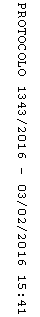 